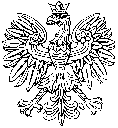 Bielsko-Biała, dnia 23 kwietnia 2024 r. KRAJOWE
BIURO WYBORCZEDELEGATURA W BIELSKU-BIAŁEJDBB.553.5.2024PANI / PANSTAROSTA, WÓJT, BURMISTRZ,PREZYDENT MIASTAW s z y s c yUprzejmie informuję, że w dniu 23 kwietnia 2024 r. odbyło się pierwsze posiedzenie Rejonowej Komisji Wyborczej nr 29 w Bielsku-Białej.  	 Na pierwszym posiedzeniu Komisja między innymi ustaliła sposób podania do publicznej wiadomości informacji o swoim składzie, siedzibie, terytorialnym zasięgu działania i dyżurach pełnionych przez Komisję.W załączeniu przekazuję komunikat o składzie Komisji – z prośbą o rozplakatowanie, w sposób zwyczajowo przyjęty.								Z poważaniemDYREKTOR DELEGATURYKrajowego Biura Wyborczegow Bielsku-Białejmgr Andrzej Adamekdokument podpisany elektronicznie)Do wiadomości:Pani / PanUrzędnik WyborczyW s z y s c yZał. 1.